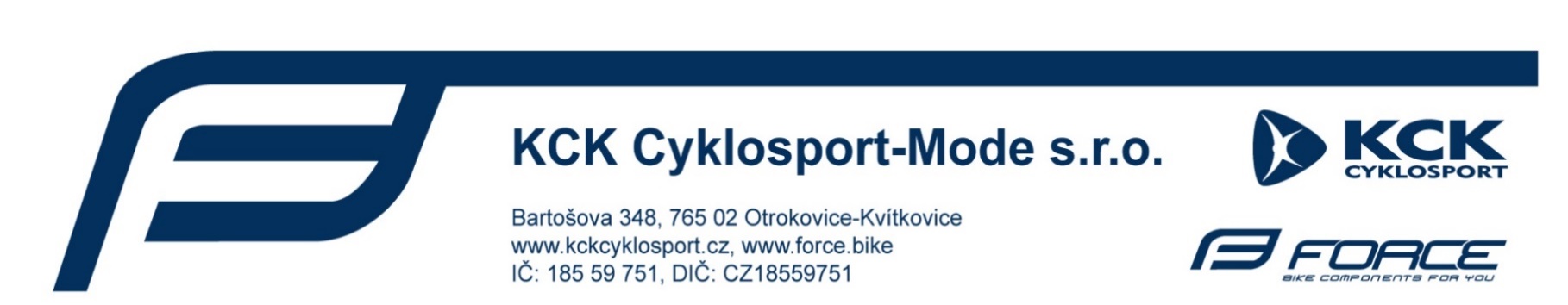 Čestné prohlášeníProhlašujeme tímto, že dětská sedačka TATOO od výrobce Bellelli S.r.l., dodávaná naší firmou, odpovídá požadavkům technických norem: 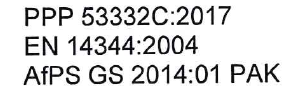 Na základě certifikátu TÜV z 30.10.2018 dodaného výrobcem. Číslo certifikátu Z1A 024133 0062.Jonáš HabartaProduktový manažer